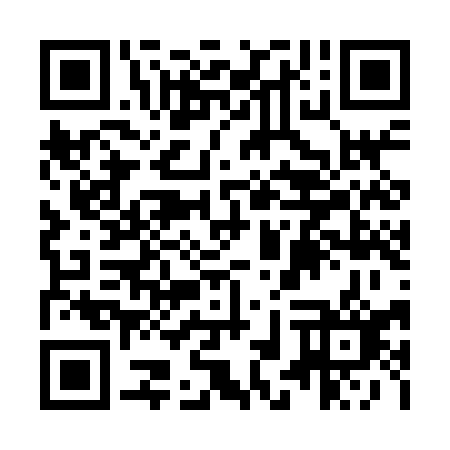 Prayer times for Le Slip-a-Frank, Quebec, CanadaMon 1 Jul 2024 - Wed 31 Jul 2024High Latitude Method: Angle Based RulePrayer Calculation Method: Islamic Society of North AmericaAsar Calculation Method: HanafiPrayer times provided by https://www.salahtimes.comDateDayFajrSunriseDhuhrAsrMaghribIsha1Mon3:115:131:106:379:0711:092Tue3:125:141:106:379:0711:083Wed3:125:141:106:379:0611:084Thu3:135:151:116:379:0611:085Fri3:135:161:116:379:0611:086Sat3:145:161:116:379:0511:087Sun3:145:171:116:379:0511:088Mon3:155:181:116:369:0411:089Tue3:155:191:116:369:0411:0710Wed3:165:201:126:369:0311:0711Thu3:165:211:126:369:0211:0612Fri3:185:221:126:359:0211:0513Sat3:205:231:126:359:0111:0314Sun3:215:241:126:359:0011:0215Mon3:235:251:126:348:5911:0016Tue3:255:261:126:348:5810:5917Wed3:275:271:126:338:5710:5718Thu3:295:281:126:338:5610:5519Fri3:315:291:126:328:5510:5320Sat3:325:301:136:328:5410:5221Sun3:345:311:136:318:5310:5022Mon3:365:321:136:318:5210:4823Tue3:385:331:136:308:5110:4624Wed3:405:351:136:298:5010:4425Thu3:425:361:136:298:4910:4226Fri3:445:371:136:288:4810:4027Sat3:465:381:136:278:4610:3828Sun3:485:391:136:268:4510:3629Mon3:505:411:136:268:4410:3430Tue3:525:421:126:258:4210:3231Wed3:545:431:126:248:4110:30